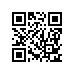 О внесении изменений в приказ от 16.01.2018 № 2.15-02/1601-01 «О направлении студентов образовательной программы «Инжиниринг в электронике» МИЭМ НИУ ВШЭ на преддипломную практику»  В связи с технической ошибкойПРИКАЗЫВАЮ:Внести изменения в приказ от 16.01.2018 № 2.15-02/1601-01 «О направлении студентов образовательной программы «Инжиниринг в электронике» МИЭМ НИУ ВШЭ на преддипломную практику», изложив пункт 1 в следующей редакции:«1. Направить студентов 2 курса магистратуры образовательной программы «Инжиниринг в электронике», направление 11.04.04. Электроника и наноэлектроника, на преддипломную практику с 09.01.2018 по 25.02.2018 согласно списку (приложение)».И.о. директора,научный руководитель МИЭМ НИУ ВШЭ                                                         Е.А. КрукРегистрационный номер: 2.15-02/2601-02Дата регистрации: 26.01.2018